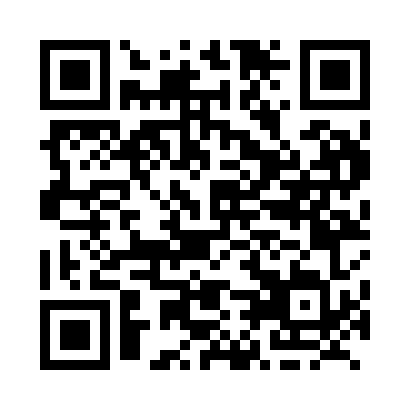 Prayer times for Louise, Ontario, CanadaMon 1 Jul 2024 - Wed 31 Jul 2024High Latitude Method: Angle Based RulePrayer Calculation Method: Islamic Society of North AmericaAsar Calculation Method: HanafiPrayer times provided by https://www.salahtimes.comDateDayFajrSunriseDhuhrAsrMaghribIsha1Mon3:525:441:286:489:1111:032Tue3:535:451:286:489:1111:033Wed3:545:461:286:489:1111:024Thu3:555:461:296:489:1111:015Fri3:565:471:296:489:1011:016Sat3:575:471:296:489:1011:007Sun3:585:481:296:489:1010:598Mon3:595:491:296:489:0910:589Tue4:015:501:296:489:0910:5710Wed4:025:501:296:479:0810:5611Thu4:035:511:306:479:0810:5512Fri4:045:521:306:479:0710:5413Sat4:065:531:306:479:0610:5314Sun4:075:541:306:469:0610:5215Mon4:085:551:306:469:0510:5116Tue4:105:561:306:469:0410:5017Wed4:115:571:306:459:0310:4818Thu4:135:581:306:459:0310:4719Fri4:145:581:306:449:0210:4620Sat4:165:591:306:449:0110:4421Sun4:176:001:306:439:0010:4322Mon4:196:011:306:438:5910:4123Tue4:206:021:306:428:5810:4024Wed4:226:031:316:428:5710:3825Thu4:236:051:316:418:5610:3726Fri4:256:061:316:418:5510:3527Sat4:276:071:306:408:5410:3328Sun4:286:081:306:398:5310:3229Mon4:306:091:306:398:5210:3030Tue4:316:101:306:388:5010:2831Wed4:336:111:306:378:4910:27